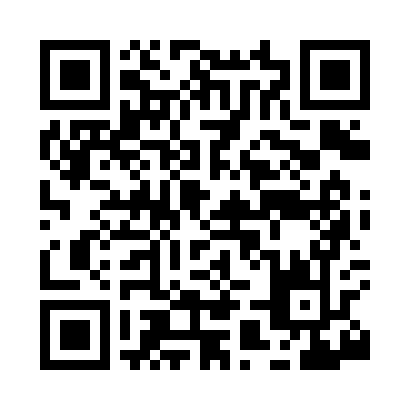 Prayer times for Owasa, Iowa, USAMon 1 Jul 2024 - Wed 31 Jul 2024High Latitude Method: Angle Based RulePrayer Calculation Method: Islamic Society of North AmericaAsar Calculation Method: ShafiPrayer times provided by https://www.salahtimes.comDateDayFajrSunriseDhuhrAsrMaghribIsha1Mon3:555:401:175:208:5410:382Tue3:565:401:175:208:5310:383Wed3:575:411:175:218:5310:374Thu3:585:421:175:218:5310:375Fri3:595:421:185:218:5310:366Sat4:005:431:185:218:5210:357Sun4:015:441:185:218:5210:358Mon4:025:441:185:218:5210:349Tue4:035:451:185:218:5110:3310Wed4:045:461:185:218:5110:3211Thu4:055:471:185:218:5010:3112Fri4:065:471:195:218:5010:3113Sat4:075:481:195:218:4910:3014Sun4:085:491:195:218:4810:2915Mon4:105:501:195:208:4810:2716Tue4:115:511:195:208:4710:2617Wed4:125:511:195:208:4610:2518Thu4:145:521:195:208:4610:2419Fri4:155:531:195:208:4510:2320Sat4:165:541:195:208:4410:2221Sun4:185:551:195:208:4310:2022Mon4:195:561:195:198:4210:1923Tue4:205:571:195:198:4110:1824Wed4:225:581:195:198:4010:1625Thu4:235:591:195:198:3910:1526Fri4:256:001:195:188:3810:1327Sat4:266:011:195:188:3710:1228Sun4:276:021:195:188:3610:1029Mon4:296:031:195:178:3510:0930Tue4:306:041:195:178:3410:0731Wed4:326:051:195:168:3310:06